Разработчик:	Е.С. ИванниковаКурс:			ЭкономикаТема: 			Экономические показателиРассмотрите график.Письменно ответьте на вопросы:1. В какой период падение прироста экономики Камеруна достигло минимума?_______________________________________________________________________________2. В каком году прирост экономики Камеруна был максимальным за десятилетие?_______________________________________________________________________________3. Когда прирост экономики Камеруна составлял 0,5%?_______________________________________________________________________________4. Как изменился прирост экономики Камерунас 2005 -2007 гг.?_______________________________________________________________________________Прирост экономики Камеруна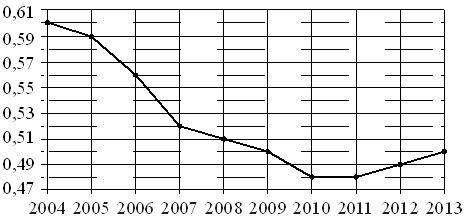 Использованы источники:http://be.economicus.ru/index.php?file=3_1library.bgti.ru/ekon_u4/razdel-1.htmИнструмент проверки1.2010-2011 гг.1 балл2.2004 г.1 балл3.2009 г.1 балл3.2013 г.1 балл4.уменьшился1 балл4.на 0,07%1 баллМаксимальный баллМаксимальный балл6 баллов